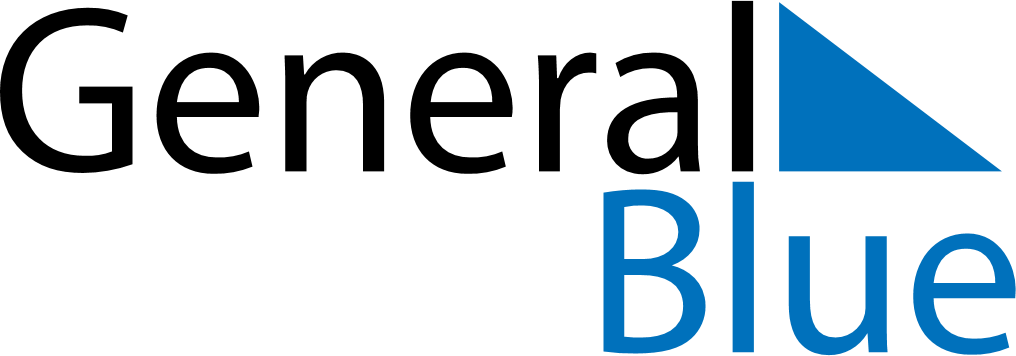 December 2024December 2024December 2024December 2024ChinaChinaChinaMondayTuesdayWednesdayThursdayFridaySaturdaySaturdaySunday123456778910111213141415161718192021212223242526272828293031